СЛУЖБЫ ПСИХОЛОГИЧЕСКОЙ ПОМОЩИ И ЭКСТРЕННОГО РЕАГИРОВАНИЯ В ПРИМОРСКОМ КРАЕ8 800 2000 122 - детский телефон доверия (круглосуточно). Услуга бесплатная и анонимная. Звонить могут не только дети, но и взрослые — родители, педагоги — с вопросами, касающимися воспитания;8	(423) 290-20-11 –	краевая	круглосуточная	служба	экстренной психологической помощи;ГБУЗ «Краевая детская психиатрическая больница» (г. Владивосток, ул. Жигура 50а):8 (423) 220-27-76 - помощь и поддержка в кризисных ситуациях (насилие, попытка суицида у детей и подростков, кризисные ситуации в школах, периоды развода, острое переживание горя);Семейный центр «Семь - Я», (г. Владивосток, ул. Сипягина, 15):8 (423) 249-72-68 - телефон доверия отделения помощи семье и детям;КГУЗ Краевой психоневрологический дом ребенка (г. Владивосток, ул. Окатовая, 46):8     (423)     260-16-06,      8     (423)     260-26-76     -	специализированная психоневрологическая медицинская помощь, реабилитация и охрана здоровья детей-сирот, оставшихся без попечения родителей, детей находящихся в трудной жизненной ситуации от рождения и до четырех лет;МБУ «Центр психолого-педагогической, медицинской и социальной помощиг. Владивостока» (г. Владивосток, Океанскийпр-т, 41, ул. Толстого, 54): 8 (423) 244-64-34, 8 (423) 244-62-27,8 (423) 244-64-448 (423) 264-85-46, 8 (423) 244-27-88 - психологическое консультирование с понедельника по пятницу, с 09.00 до 18.00	профилактика и коррекция дезадаптивных состояний;Документ создан в электронной форме. № 23/7622 от 12.08.2022. Исполнитель: Зиновьева Т.А. Страница 2 из 3. Страница создана: 11.08.2022 18:33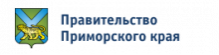 	психолого-педагогическая	помощь	детям	и подросткам,	имеющимограниченные возможности здоровья и эмоциональные нарушения;КГБУСО	«Социально	-	реабилитационный	центр	для несовершеннолетних «Парус надежды» (г. Владивосток, ул. Маковского, 123):8 (423) 238-79-91, 8 (423) 238-80-35 - оказание комплексной (социальной, психологической, педагогической) помощи детям и семьям, оказавшимся в трудной жизненной ситуации, социально-опасном положении;Городской	центр	психотерапии	и медико-социальной	помощи (г. Владивосток, ул. Уборевича, 22):8	(423)	240-15-62	-	психологическое	консультирование	детей, психотерапевтическая помощь;Центр психолого-педагогической, медицинской и социальной помощи Приморского края «Твой Маяк» (г. Владивосток, ул. Станюковича, 28а):8 (800) 101-73-89 — горячая линия центра;Горячая линия уполномоченного по правам ребенка в Приморском крае: 8 950 295 2110;Дежурная часть УМВД России по Приморскому краю:8 (423) 249 04 91.Документ создан в электронной форме. № 23/7622 от 12.08.2022. Исполнитель: Зиновьева Т.А. Страница 3 из 3. Страница создана: 11.08.2022 18:33